Titlu: EU-CBM - Cerere de candidaturi – Suport în dezvoltarea comunităților locale de pe ambele maluri ale râului Nistru.Reg. no.: EoI-24/02811 Data de lansare: 07.02.2024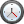  Data limită: 13.03.2024Metoda de achiziție: Exprimare de interesPrezentare generală:Programul UE “Măsuri de Promovare a încrederii” (EU CBM 6), finanțat de UE și implementat de PNUD, anunță apelul pentru selectarea a 12 comunități în cadrul inițiativei "Suport pentru dezvoltarea comunităților locale de pe ambele maluri ale râului Nistru".Scopul inițiativei este acordarea de sprijin comunităților situate în zona de securitate a malului drept și pe malul stâng al râului Nistru, prin implicarea bărbaților și femeilor, a membrilor comunității și a băștinașilor în procesele de dezvoltare locală, de la planificarea până la implementarea proiectelor de dezvoltare locală, valorificând potențialul financiar și uman al populației locale, ceea ce va conduce, în cele din urmă, la îmbunătățirea mijloacelor de subzistență pe ambele maluri ale râului Nistru și la consolidarea încrederii.În primul bloc de activități "soft", până la 12 comunități selectate, câte șase pe fiecare mal, vor fi sprijinite pentru a mobiliza membrii comunității, pentru a iniția activitatea de îmbunătățire și extindere a implicării părților interesate din cadrul comunității locale în planificarea și monitorizarea dezvoltării locale - planurile de acțiune vor fi elaborate în conformitate cu abordarea bazată pe drepturile omului și cu principiile sensibile la dimensiunea de gen, cu integrarea deplină a migrației. Aceste comunități vor fi abilitate să actualizeze/elaboreze 12 planuri de dezvoltare.Ca parte a celui de-al doilea bloc de intervenții "hard", Comitetul de selecție EU-CBM 6, va selecta 6 proiecte (3 pe malul drept și 3 pe malul stâng) de aproximativ 100 000 USD fiecare, care vor fi finanțate din fonduri UE. După selectarea și aprobarea celor 6 proiecte de infrastructură care urmează să fie finanțate, EU CBM 6 va fi responsabil pentru procedurile de licitație, contractarea și implementarea lucrărilor de construcție/reconstrucție a obiectelor de infrastructură socială aprobate, cu participarea comunităților partenere. Va fi încurajată puternic cofinanțarea locală.EU CBM 6 intenționează să organizeze două sesiuni de informare offline și două sesiuni de informare online, în limbile română și rusă, pentru potențialii solicitanți, pentru a-i informa cu privire la această inițiativă și pentru a răspunde la întrebările referitoare la procedura de depunere a cererilor și/sau la conținutul formularelor de cerere.Ora, locația și linkurile pentru sesiunile de informare online vor fi furnizate ulterior (prin adăugarea de informații pe site-ul PNUD și prin intermediul partenerilor de implementare a EU-CBM pe ambele maluri și prin trimiterea prin e-mail la formularul Google care va fi postat în materialele de comunicare). Termenul limită pentru depunerea Cererilor de proiecte este stabilit la 13 martie 2024, ora 16.00. Cererile trebuie trimise prin e-mail la următoarele adrese:sc.md@undp.org, corina.bargan@undp.org, indicând în subiectul mesajului „EU-CBM Local Community Development”Informații suplimentare sunt furnizate în documentele enumerate mai jos.Documente justificative:Scrisoarea de invitație - EngDescrierea sprijinului acordat inițiativei de dezvoltare comunitară locală" - Rom Ghidul de aplicare - RomFormular de cerere - RomDescrierea sprijinului pentru inițiativa de dezvoltare a comunității locale" - Rus Ghid de aplicare - RusFormular de cerere - RusDată/timpAdresăMarți, 20 februarie 2024.Ora 14:00Limba rusăTiraspolMiercuri, 21 februarie 2024.Ora 10:00Limba românăChișinăuMiercuri, 28 februarie, 2024Ora 10:00Limba românăonlineMiercuri, 28 februarie, 2024Ora 14:00Limba rusăonline